Sogndal IL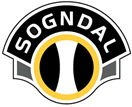 inviterer tilKrinsmeisterskap i mellomdistanseSøndag 12. juni har o-gruppa i Sogndal IL gleda av å invitera til KM i mellomdistanse i vakker natur under Bøyabreen i Fjærland.Løpsleiar				Løypeleggar				TDTorbjørn Stokke			Ingar Hals				Rune AaTlf. 99427371  Samlingsplass:Ved Brevasshytta, merka frå riksveg 5.Start:Kl 13.00. 5 min å gå til start.Løyper / klassar:KM klassar er utheva2,9 km  A	H172,4 km  A	D17, D/H15-16, D/H50, A-open1,8 km  C	D/H13-14,  D/H13-16C, D/H11-12 D/H17C,                     C-open1,5 km  N	D/H11-12N, D/H13-16N, N-open 	Premiering:Alle t.o.m. 12år. Medalje i KM klassane. Andre klassar: 1/3.Påmeldingsavgift:Løparar ≤ 16 år kr 70,-.Løparar > 16 år kr 130,-.50% tillegg for etterpåmelding.Brikkeleige kr 25,-Påmelding:Innan torsdag 9.juni kl 23 på mail til torbjorn.stokke@hisf.no med navn, klubb, klasse og brikkenr.Etterpåmelding inntil ein time før start.